ESTADO de Santa Catarina
MUNICÍPIO DE GalvaoAUDIÊNCIA PÚBLICA
DE AVALIAÇÃO DO CUMPRIMENTO
DAS METAS FISCAIS3º Quadrimestre/2020exigência legalLei Complementar n°101, de 04 de Maio de 2000, Art. 9°, § 4°Art. 9º - Se verificado, ao final de um bimestre, que a realização da receita poderá não comportar o cumprimento das metas de resultado primário ou nominal estabelecidas no Anexo de Metas Fiscais, os Poderes e o Ministério Público promoverão, por ato próprio e nos montantes necessários, nos trinta dias subsequentes, limitação de empenho e movimentação financeira, segundo os critérios fixados pela Lei de Diretrizes Orçamentárias.§ 4º - Até o final dos meses de Maio, Setembro e Fevereiro, o Poder Executivo demonstrará e avaliará o cumprimento das metas fiscais de cada quadrimestre, em Audiência Pública na comissão referida no § 1º do Art. 166 da Constituição ou equivalente nas Casas Legislativas estaduais e municipais.temas a serem apresentadosExecução OrçamentariaMetas ArrecadaçãoAplicação de Recursos em Saúde (15%)Aplicação de Recursos em Educação (25%)Aplicação dos Recursos Recebidos do FUNDEB (60%)Despesas com PessoalAções de Investimentos Previstas na LDO e LOAreceita orçamentáriaLei 4.320/64, Art. 2°, § 1° e 2°Lei 4.320/64, Art. 2° - A Lei do Orçamento conterá a discriminação da receita e despesa de forma a evidenciar a política econômica financeira e o programa de trabalho do Governo, obedecidos os princípios de unidade universalidade e anualidade.§ 1° Integrarão a Lei de Orçamento:I - Sumário geral da receita por fontes e da despesa por funções do Governo;II - Quadro demonstrativo da Receita e Despesa segundo as Categorias Econômicas, na forma do Anexo nº1;III - Quadro discriminativo da receita por fontes e respectiva legislação;IV - Quadro das dotações por órgãos do Governo e da Administração.§ 2º Acompanharão a Lei de Orçamento:I - Quadros demonstrativos da receita e planos de aplicação dos fundos especiais;II - Quadros demonstrativos da despesa, na forma dos Anexos n°6 a 9;III - Quadro demonstrativo do programa anual de trabalho do Governo, em termos de realização de obras e de prestação de serviços.receita orçamentáriaLei 4.320/64, Art. 2°, § 1° e 2°receita orçamentáriaLei 4.320/64, Art. 2°, § 1° e 2°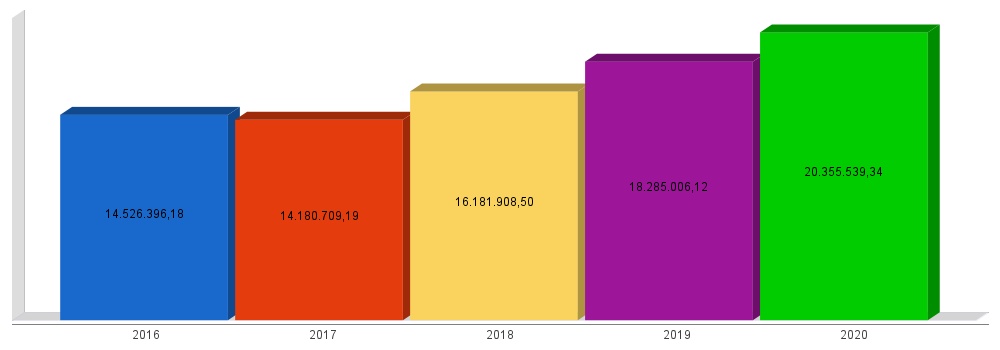 despesa orçamentáriaLei 4.320/64, Art. 2°, § 1° e 2°despesa orçamentáriaLei 4.320/64, Art. 2°, § 1° e 2°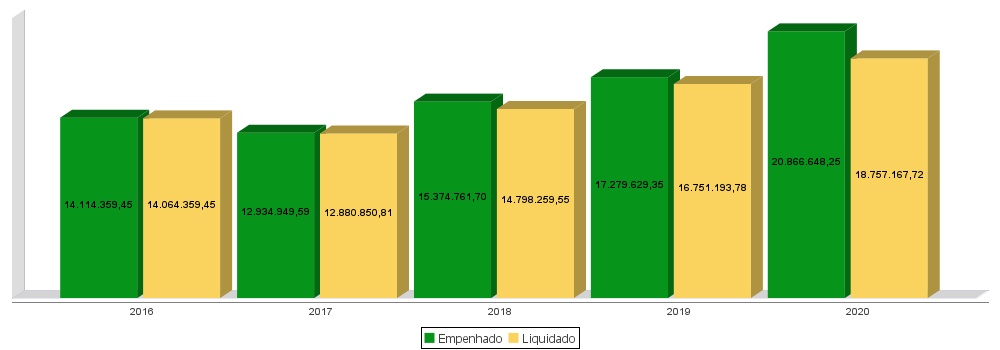 receita corrente líquidaLei Complementar n°101/2000, Art. 2°, IV, ‘c’, § 1° e 3°LRF, Art. 2° - Para os efeitos desta Lei Complementar, entende-se como:IV - Receita Corrente Líquida: somatório das receitas tributárias, de contribuições, patrimoniais, industriais, agropecuárias, de serviços, transferências correntes e outras receitas também correntes, deduzidos:c) na União, nos Estados e nos Municípios, a contribuição dos servidores para o custeio do seu sistema de previdência e assistência social e as receitas provenientes da compensação financeira citada no § 9º do Art. 201 da Constituição. § 1º Serão computados no cálculo da receita corrente líquida os valores pagos e recebidos em decorrência da Lei Complementar nº 87, de 13 de setembro de 1996, e do fundo previsto pelo art. 60 do Ato das Disposições Constitucionais Transitórias.§ 3º A receita corrente líquida será apurada somando-se as receitas arrecadadas no mês em referência e nos onze anteriores, excluídas as duplicidades.receita corrente líquidaLei Complementar n°101/2000, Art. 2°, IV, ‘c’, § 1° e 3°receita corrente líquidaLei Complementar n°101/2000, Art. 2°, IV, ‘c’, § 1° e 3°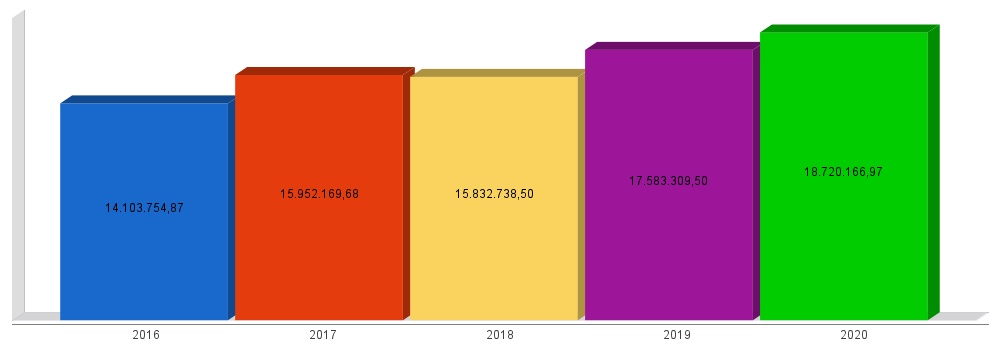 execução orçamentáriaLei Complementar nº 101/2000, Art. 52LRF, Art. 52 - O relatório a que se refere o § 3º do Art. 165 da Constituição abrangerá todos os Poderes e o Ministério Público, será publicado até trinta dias após o encerramento de cada bimestre e composto de:I - balanço orçamentário, que especificará, por categoria econômica, as:a) receitas por fonte, informando as realizadas e a realizar, bem como a previsão atualizada;b) despesas por grupo de natureza, discriminando a dotação para o exercício, a despesa liquidada e o saldo;II - demonstrativos da execução das:a) receitas, por categoria econômica e fonte, especificando a previsão inicial, a previsão atualizada para o exercício, a receita realizada no bimestre, a realizada no exercício e a previsão a realizar;b) despesas, por categoria econômica e grupo de natureza da despesa, discriminando dotação inicial, dotação para o exercício, despesas empenhada e liquidada, no bimestre e no exercício;c) despesas, por função e subfunção.§ 1º Os valores referentes ao refinanciamento da dívida mobiliária constarão destacadamente nas receitas de operações de crédito e nas despesas com amortização da dívida.§ 2º O descumprimento do prazo previsto neste artigo sujeita o ente às sanções previstas no § 2º do Art. 51.execução orçamentáriaLei Complementar nº 101/2000, Art. 52execução orçamentáriaLei Complementar nº 101/2000, Art. 52execução orçamentáriaLei Complementar nº 101/2000, Art. 52execução orçamentáriaLei Complementar nº 101/2000, Art. 52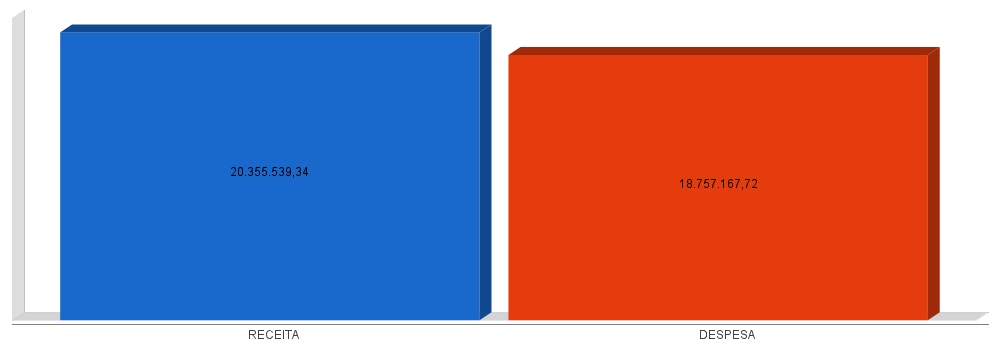 metas de arrecadaçãoLei Complementar nº 101/2000, Art. 8º e Art. 13LRF, Art. 8° - Até trinta dias após a publicação dos orçamentos, nos termos em que dispuser a lei de diretrizes orçamentárias e observado o disposto na alínea "c" do inciso I do Art. 4°, o Poder Executivo estabelecerá a programação financeira e o cronograma de execução mensal de desembolso.Parágrafo único. Os recursos legalmente vinculados a finalidade específica serão utilizados exclusivamente para atender ao objeto de sua vinculação, ainda que em exercício diverso daquele em que ocorrer o ingresso.LRF, Art. 13 - No prazo previsto no Art. 8°, as receitas previstas serão desdobradas, pelo Poder Executivo, em metas bimestrais de arrecadação, com a especificação, em separado, quando cabível, das medidas de combate à evasão e à sonegação, da quantidade e valores de ações ajuizadas para cobrança da dívida ativa, bem como da evolução do montante dos créditos tributários passíveis de cobrança administrativa.metas de arrecadaçãoLei Complementar nº 101/2000, Art. 8º e Art. 13metas de arrecadaçãoLei Complementar nº 101/2000, Art. 8º e Art. 13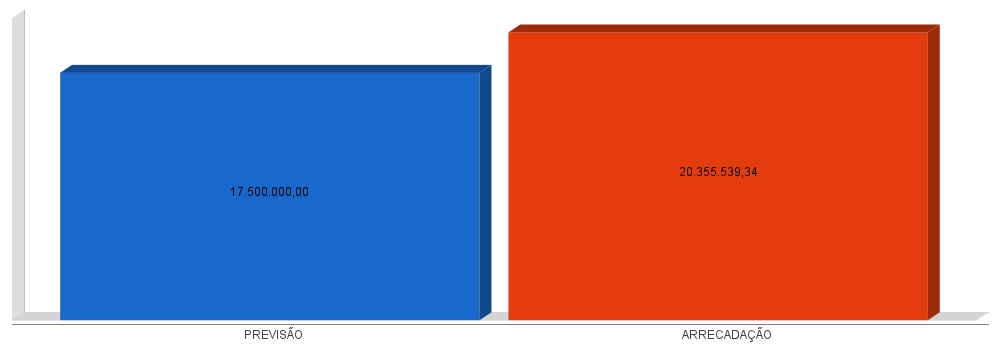 APLICAÇÃO DE RECURSOS EM AÇÕES E SERVIÇOS PÚBLICOS DE SAÚDEADCT, Art. 77, III e Emenda Constitucional n°29 de 13/09/2000EC 29/2000, Art. 7º - O Ato das Disposições Constitucionais Transitórias passa a vigorar acrescido do seguinte Art. 77:"III - no caso dos Municípios e do Distrito Federal, quinze por cento do produto da arrecadação dos impostos a que se refere o Art. 156 e dos recursos de que tratam os Art´s. 158 e 159, inciso I, alínea b e § 3º." APLICAÇÃO DE RECURSOS EM AÇÕES E SERVIÇOS PÚBLICOS DE SAÚDEADCT, Art. 77, III e Emenda Constitucional n°29 de 13/09/2000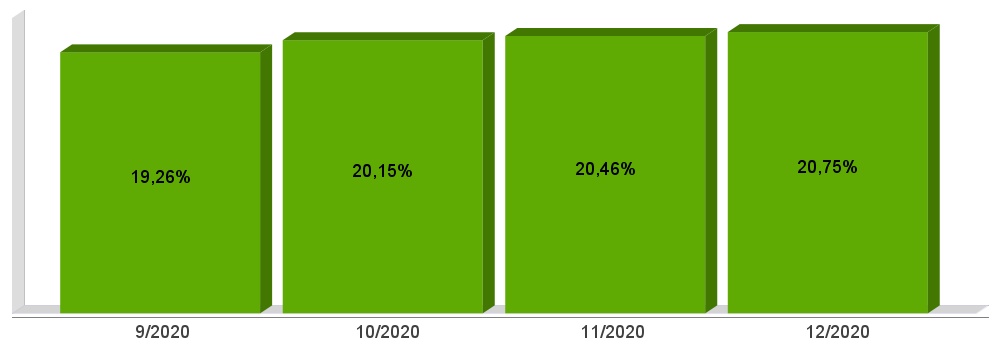 APLICAÇÃO DE RECURSOS NA
MANUTENÇÃO E DESENVOLVIMENTO DO ENSINOConstituição Federal, Art. 212 e LDB, Art. 72CF, Art. 212 - A União aplicará, anualmente, nunca menos de dezoito, e os Estados, o Distrito Federal e os Municípios vinte e cinco por cento, no mínimo, da receita resultante de impostos, compreendida a proveniente de transferências, na manutenção e desenvolvimento do ensino.LDB, Art. 72 - As receitas e despesas com manutenção e desenvolvimento do ensino serão apuradas e publicadas nos balanços do Poder Público, assim como nos relatórios a que se refere o § 3º do Art. 165 da Constituição Federal.APLICAÇÃO DE RECURSOS NA
MANUTENÇÃO E DESENVOLVIMENTO DO ENSINOConstituição Federal, Art. 212 e LDB, Art. 72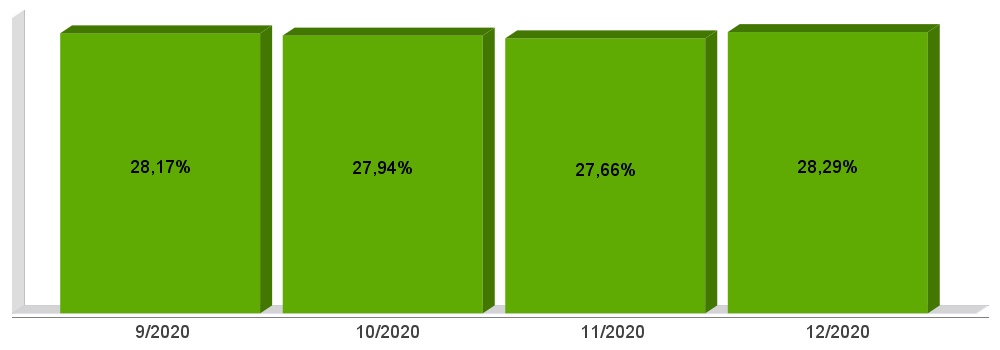 APLICAÇÃO DE 60% DOS RECURSOS DO FUNDEB NA REMUNERAÇÃO DOS PROFISSIONAIS DO MAGISTÉRIO DA EDUCAÇÃO BÁSICA ADCT, Art. 60, XII, MP 339/2006, EC 53/2006 e Lei Federal n°9.424/96APLICAÇÃO DE 60% DOS RECURSOS DO FUNDEB NA REMUNERAÇÃO DOS PROFISSIONAIS DO MAGISTÉRIO DA EDUCAÇÃO BÁSICA ADCT, Art. 60, XII, MP 339/2006, EC 53/2006 e Lei Federal n°9.424/96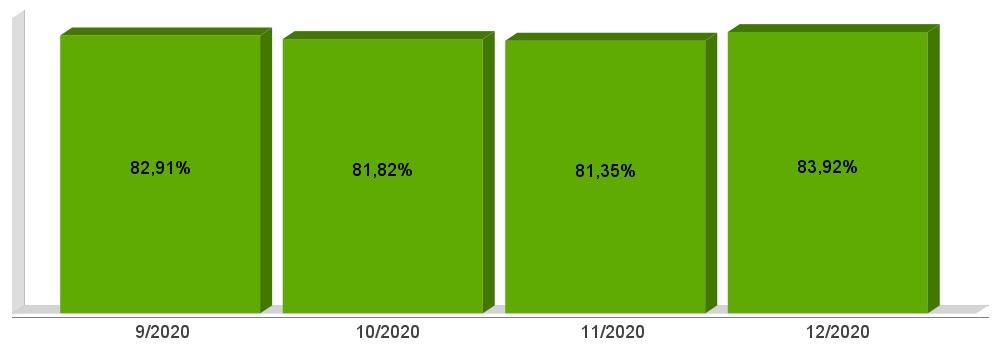 DESPESAS COM PESSOAL DO PODER EXECUTIVOConstituição Federal, Art. 169, caput
Lei Complementar n°101/2000, Art. 19, III e Art. 20, III CF, Art. 169 - A despesa com pessoal ativo e inativo da União, dos Estados, do Distrito Federal e dos Municípios não poderá exceder os limites estabelecidos em lei complementar.LRF, Art. 19 - Para os fins do disposto no caput do Art. 169 da Constituição, a despesa total com pessoal, em cada período de apuração e em cada ente da Federação, não poderá exceder os percentuais da receita corrente líquida, a seguir discriminados:III - Municípios: 60% (sessenta por cento)LRF, Art. 20 - A repartição dos limites globais do Art. 19 não poderá exceder os seguintes percentuais:III - na esfera municipal:a) 6% (seis por cento) para o Legislativo, incluído o Tribunal de Contas do Município, quando houver;b) 54% (cinquenta e quatro por cento) para o Executivo.DESPESAS COM PESSOAL DO PODER EXECUTIVOConstituição Federal, Art. 169, caput
Lei Complementar n°101/2000, Art. 19, III e Art. 20, III DESPESAS COM PESSOAL DO PODER EXECUTIVOConstituição Federal, Art. 169, caput
Lei Complementar n°101/2000, Art. 19, III e Art. 20, III 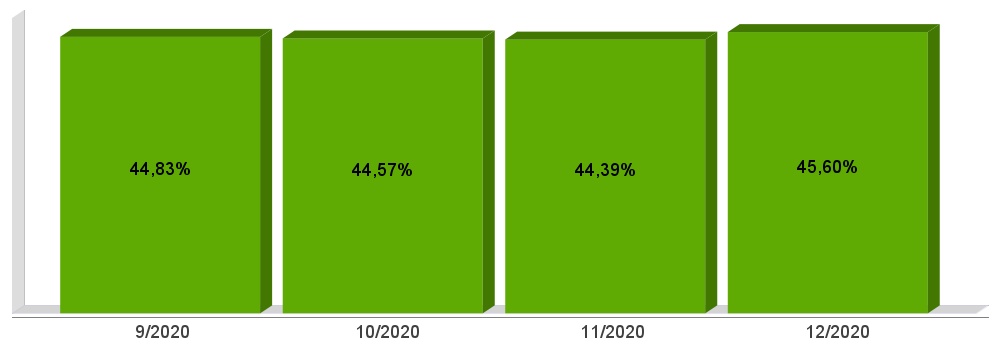 DESPESAS COM PESSOAL DO PODER LEGISLATIVOConstituição Federal, Art. 169, caput
Lei Complementar n°101/2000, Art. 19, III e Art. 20, III DESPESAS COM PESSOAL DO PODER LEGISLATIVOConstituição Federal, Art. 169, caput
Lei Complementar n°101/2000, Art. 19, III e Art. 20, III 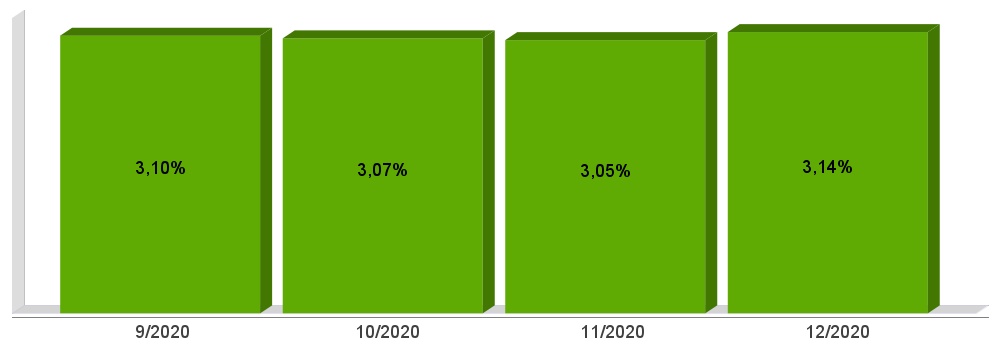 DESPESAS COM PESSOAL CONSOLIDADOConstituição Federal, Art. 169, caput
Lei Complementar n°101/2000, Art. 19, III e Art. 20, III DESPESAS COM PESSOAL CONSOLIDADOConstituição Federal, Art. 169, caput
Lei Complementar n°101/2000, Art. 19, III e Art. 20, III 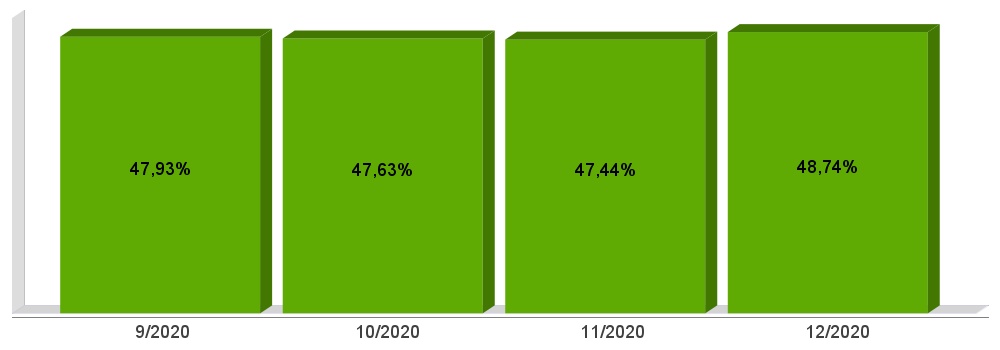 ACOMPANHAMENTO DAS AÇÕES DE
INVESTIMENTOS PREVISTAS NA LDO E LOA Lei Complementar n° 101/2000, Art. 9°, § 4°LRF, Art. 59 - O Poder Legislativo, diretamente ou com o auxílio dos Tribunais de Contas, e o sistema de controle interno de cada Poder e do Ministério Público, fiscalizarão o cumprimento das normas desta Lei Complementar, com ênfase no que se refere a:I - Cumprimento das metas estabelecidas na lei de diretrizes orçamentárias.Receita Arrecada em Exercícios AnterioresReceita Arrecada em Exercícios AnterioresExercício Valores 201614.526.396,18201714.180.709,19201816.181.908,50201918.285.006,12Receita Arrecadada até 3º Quadrimestre/2020Receita Arrecadada até 3º Quadrimestre/2020Receita Orçamentária20.355.539,34Média Mensal1.696.294,94Evolução da Receita OrçamentariaDespesa Realizada em Exercícios AnterioresDespesa Realizada em Exercícios AnterioresDespesa Realizada em Exercícios AnterioresExercício EmpenhadoLiquidado201614.114.359,4514.064.359,45201712.934.949,5912.880.850,81201815.374.761,7014.798.259,55201917.279.629,3516.751.193,78Despesa até 3º Quadrimestre/2020Despesa até 3º Quadrimestre/2020Despesa até 3º Quadrimestre/2020Despesa Orçamentária20.866.648,2518.757.167,72Média Mensal1.738.887,351.563.097,31Evolução da Despesa Orçamentaria RealizadaReceita Corrente Líquida (RCL) Arrecadada em Exercícios AnterioresReceita Corrente Líquida (RCL) Arrecadada em Exercícios AnterioresExercício Valores 201614.103.754,87201715.952.169,68201815.832.738,50201917.583.309,50Receita Corrente Líquida Arrecadada até 3º Quadrimestre/2020Receita Corrente Líquida Arrecadada até 3º Quadrimestre/2020Receita Corrente Líquida18.720.166,97Média Mensal1.560.013,91Evolução da Receita Corrente Líquida (RCL)Receitas Arrecadadas Receitas Arrecadadas Receitas Correntes (I) 18.720.166,97 Receita Tributária964.500,18Receita de Contribuições156.839,75Receita Patrimonial65.744,84Receita Agropecuária4.712,54Receita Industrial0,00Receita de Serviços116.248,03Transferências Correntes19.977.447,91(-) Deduções das Transferências Correntes-2.606.138,45Outras Receitas Correntes40.812,17Receitas de Capital (II) 1.635.372,37 Operações de Crédito937.336,04Alienação de Bens0,00Amortização de Empréstimos0,00Transferências de Capital698.036,33Outras Receitas de Capital0,00Total (III) = (I+II) 20.355.539,34 Despesas Liquidadas Por Órgão de Governo Despesas Liquidadas Por Órgão de Governo 0102 - GABINETE DO PREFEITO E VICE-PREFEITO340.439,480103 - SECRETARIA MUNICIPAL DE ADMINISTRAÇÃO E GESTÃO1.416.005,110104 - SECRETARIA MUNICIPAL DE EDUCAÇÃO3.972.892,300105 - SECRET. MUN. DESENV. SOCIAL, CULTURA E ESPORTES615.561,680106 - SEC. MUN. DESENV. RURAL, AGRICULT E MEIO AMBIENTE1.638.663,050107 - SECRETARIA MUNICIPAL DE INFRAESTRUTURA4.184.316,640108 - RESERVA DE CONTINGÊNCIA0,000109 - ENCARGOS GERAIS DO MUNICÍPIO317.744,740210 - FUNDO MUNICIPAL DA SAÚDE5.058.973,610311 - FUNDO MUNICIPAL DE ASSISTENCIA SOCIAL501.928,900801 - CÂMARA MUNICIPAL DE VEREADORES710.642,21Total (IV) 18.757.167,72 Execução Orçamentária e Financeira Execução Orçamentária e Financeira Superávit Financeiro do Exercício Anterior (V)0,00 Superávit Financeiro Apurado Até o Quadrimestre (VI) = (III-IV)1.598.371,62 Restos a Pagar Não Processados (VIII)2.109.480,53 Déficit (VII) = (V + VI - VIII) -511.108,91 Receitas Orçamentárias Previsão Arrecadação Diferença Receitas Correntes (I) 17.472.000,00 18.720.166,97 1.248.166,97 Receita Tributária589.381,25964.500,18375.118,93Receita de Contribuições176.400,00156.839,75-19.560,25Receita Patrimonial131.014,5065.744,84-65.269,66Receita Agropecuária23.307,504.712,54-18.594,96Receita Industrial0,000,000,00Receita de Serviços87.858,75116.248,0328.389,28Transferências Correntes16.383.912,5019.977.447,913.593.535,41(-) Deduções das Trasnrências Correntes0,00-2.606.138,45-2.606.138,45Outras Receitas Correntes80.125,5040.812,17-39.313,33Receitas de Capital (II) 28.000,00 1.635.372,37 1.607.372,37 Operações de Crédito0,00937.336,04937.336,04Alienação de Bens0,000,000,00Amortização de Empréstimos0,000,000,00Transferências de Capital28.000,00698.036,33670.036,33Outras Receitas de Capital0,000,000,00Total (III) = (I+II) 17.500.000,00 20.355.539,34 2.855.539,34 Receita bruta de Impostos e Transferências (I) 13.696.577,53 Despesas por função/subfunção (II) 5.058.973,61 Deduções (III) 2.216.319,26 Despesas para efeito de cálculo (IV) = (II-III) 2.842.654,35 Mínimo a ser aplicado 2.054.486,63 Aplicado à maior 788.167,72 Percentual aplicado = (IV) / (I) x 100 20,75 Receita bruta de Impostos e Transferências (I) 14.331.427,35 Despesas por função/subfunção (II) 3.831.580,68 Deduções (III) 155.433,15 Resultado líquido da transf. do FUNDEB (IV) -377.735,69 Despesas para efeito de cálculo (V) = (II-III-IV) 4.053.883,22 Mínimo a ser aplicado 3.582.856,84 Aplicado à Maior 471.026,38 Percentual aplicado = (V) / (I) x 100 28,29 Receita do FUNDEB (I) 2.229.324,10 Despesas (II) 1.870.819,25 Mínimo a ser Aplicado 1.337.594,38 Aplicado à Maior 533.224,88 Percentual Aplicado = (II) / (I) x 100 83,92 Receita Corrente Líquida Arrecadada nos Últimos 12 (doze) Meses (I) 18.520.107,80 Despesa Líquida com Pessoal Realizada nos Últimos 12 (doze) Meses (II) 8.444.585,13 Limite Prudencial - 51,30% 9.500.815,30 Limite Máximo - 54,00% 10.000.858,21 Percentual aplicado = (II) / (I) x 100 45,60 Receita Corrente Líquida Arrecadada nos Últimos 12 (doze) Meses (I) 18.520.107,80 Despesa Líquida com Pessoal Realizada nos Últimos 12 (doze) Meses (II) 581.784,60 Limite Prudencial - 5,70% 1.055.646,14 Limite Máximo - 6,00% 1.111.206,47 Percentual aplicado = (II) / (I) x 100 3,14 Receita Corrente Líquida Arrecadada nos Últimos 12 (doze) Meses (I) 18.520.107,80 Despesa Líquida com Pessoal Realizada nos Últimos 12 (doze) Meses (II) 9.026.369,73 Limite Prudencial - 57,00% 10.556.461,45 Limite Máximo - 60,00% 11.112.064,68 Percentual aplicado = (II) / (I) x 100 48,74 Unidade Gestora: 01 - MUNICIPIO DE GALVAO Unidade Gestora: 01 - MUNICIPIO DE GALVAO Unidade Gestora: 01 - MUNICIPIO DE GALVAO Unidade Gestora: 01 - MUNICIPIO DE GALVAO Unidade Gestora: 01 - MUNICIPIO DE GALVAO Unidade Gestora: 01 - MUNICIPIO DE GALVAO Atividade Previsão Suplementações Anulações Execução Saldo atual 2003 - Manut. das Ativ. do Gabinete do Prefeito e Vice-Prefeito2003 - Manut. das Ativ. do Gabinete do Prefeito e Vice-Prefeito2003 - Manut. das Ativ. do Gabinete do Prefeito e Vice-Prefeito2003 - Manut. das Ativ. do Gabinete do Prefeito e Vice-Prefeito2003 - Manut. das Ativ. do Gabinete do Prefeito e Vice-Prefeito2003 - Manut. das Ativ. do Gabinete do Prefeito e Vice-Prefeito425.000,0044.000,0080.000,00340.439,4848.560,522004 - Manut. das Atividades Administrativas2004 - Manut. das Atividades Administrativas2004 - Manut. das Atividades Administrativas2004 - Manut. das Atividades Administrativas2004 - Manut. das Atividades Administrativas2004 - Manut. das Atividades Administrativas1.655.300,00109.000,00150.000,001.420.148,11194.151,892005 - Manut. da Merenda Escolar2005 - Manut. da Merenda Escolar2005 - Manut. da Merenda Escolar2005 - Manut. da Merenda Escolar2005 - Manut. da Merenda Escolar2005 - Manut. da Merenda Escolar184.551,250,000,00122.691,6261.859,632006 - Manut. das Ativ. do Ensino Fundamental2006 - Manut. das Ativ. do Ensino Fundamental2006 - Manut. das Ativ. do Ensino Fundamental2006 - Manut. das Ativ. do Ensino Fundamental2006 - Manut. das Ativ. do Ensino Fundamental2006 - Manut. das Ativ. do Ensino Fundamental3.122.435,25855.110,54338.830,152.816.578,90822.136,742007 - Apoio ao Ensino Superior2007 - Apoio ao Ensino Superior2007 - Apoio ao Ensino Superior2007 - Apoio ao Ensino Superior2007 - Apoio ao Ensino Superior2007 - Apoio ao Ensino Superior42.000,000,000,003.620,0038.380,002008 - Apoio a Educação Especial2008 - Apoio a Educação Especial2008 - Apoio a Educação Especial2008 - Apoio a Educação Especial2008 - Apoio a Educação Especial2008 - Apoio a Educação Especial16.200,000,000,0015.000,001.200,002009 - Manut. da Educação Infantil - Creches2009 - Manut. da Educação Infantil - Creches2009 - Manut. da Educação Infantil - Creches2009 - Manut. da Educação Infantil - Creches2009 - Manut. da Educação Infantil - Creches2009 - Manut. da Educação Infantil - Creches660.000,000,0050.000,00505.620,83104.379,172010 - Manut. da Educação Infantil - Pré-Escolar2010 - Manut. da Educação Infantil - Pré-Escolar2010 - Manut. da Educação Infantil - Pré-Escolar2010 - Manut. da Educação Infantil - Pré-Escolar2010 - Manut. da Educação Infantil - Pré-Escolar2010 - Manut. da Educação Infantil - Pré-Escolar672.000,00100.000,0050.000,00551.773,34170.226,662011 - Manut. das Ativ. Desenv. Social, Cultura e Esportes2011 - Manut. das Ativ. Desenv. Social, Cultura e Esportes2011 - Manut. das Ativ. Desenv. Social, Cultura e Esportes2011 - Manut. das Ativ. Desenv. Social, Cultura e Esportes2011 - Manut. das Ativ. Desenv. Social, Cultura e Esportes2011 - Manut. das Ativ. Desenv. Social, Cultura e Esportes487.000,00180.834,60115.000,00449.197,48103.637,122012 - Manut. das Atividades Culturais2012 - Manut. das Atividades Culturais2012 - Manut. das Atividades Culturais2012 - Manut. das Atividades Culturais2012 - Manut. das Atividades Culturais2012 - Manut. das Atividades Culturais365.000,00200.000,00200.000,0045.335,45319.664,552013 - Manut. das Atividades Esportivas2013 - Manut. das Atividades Esportivas2013 - Manut. das Atividades Esportivas2013 - Manut. das Atividades Esportivas2013 - Manut. das Atividades Esportivas2013 - Manut. das Atividades Esportivas75.000,0041.000,000,0064.638,5851.361,422014 - Manut. das Atividades do FIA2014 - Manut. das Atividades do FIA2014 - Manut. das Atividades do FIA2014 - Manut. das Atividades do FIA2014 - Manut. das Atividades do FIA2014 - Manut. das Atividades do FIA30.000,000,000,0015.332,0014.668,002015 - Manut. Funcional da Agricultura2015 - Manut. Funcional da Agricultura2015 - Manut. Funcional da Agricultura2015 - Manut. Funcional da Agricultura2015 - Manut. Funcional da Agricultura2015 - Manut. Funcional da Agricultura352.568,0053.000,000,00363.341,1142.226,892016 - Manut. das Ativ. de Proteção Ambiental2016 - Manut. das Ativ. de Proteção Ambiental2016 - Manut. das Ativ. de Proteção Ambiental2016 - Manut. das Ativ. de Proteção Ambiental2016 - Manut. das Ativ. de Proteção Ambiental2016 - Manut. das Ativ. de Proteção Ambiental3.000,000,000,000,003.000,002017 - Manut. das Ativ. de Apoio ao Agricultor2017 - Manut. das Ativ. de Apoio ao Agricultor2017 - Manut. das Ativ. de Apoio ao Agricultor2017 - Manut. das Ativ. de Apoio ao Agricultor2017 - Manut. das Ativ. de Apoio ao Agricultor2017 - Manut. das Ativ. de Apoio ao Agricultor505.000,00142.000,000,00495.671,94151.328,062018 - Manut. das Ativ. de Infraestrutura2018 - Manut. das Ativ. de Infraestrutura2018 - Manut. das Ativ. de Infraestrutura2018 - Manut. das Ativ. de Infraestrutura2018 - Manut. das Ativ. de Infraestrutura2018 - Manut. das Ativ. de Infraestrutura1.766.241,25655.093,35100.000,002.079.963,22241.371,382019 - Manut. Convenios com a Secretaria de Segurança Pública2019 - Manut. Convenios com a Secretaria de Segurança Pública2019 - Manut. Convenios com a Secretaria de Segurança Pública2019 - Manut. Convenios com a Secretaria de Segurança Pública2019 - Manut. Convenios com a Secretaria de Segurança Pública2019 - Manut. Convenios com a Secretaria de Segurança Pública54.653,7514.097,070,0028.344,6540.406,172020 - Manut. do Fundo de Defesa Civil2020 - Manut. do Fundo de Defesa Civil2020 - Manut. do Fundo de Defesa Civil2020 - Manut. do Fundo de Defesa Civil2020 - Manut. do Fundo de Defesa Civil2020 - Manut. do Fundo de Defesa Civil11.000,0027.000,000,0022.000,0016.000,002021 - Manut. dos Serviços de Utilidade Pública2021 - Manut. dos Serviços de Utilidade Pública2021 - Manut. dos Serviços de Utilidade Pública2021 - Manut. dos Serviços de Utilidade Pública2021 - Manut. dos Serviços de Utilidade Pública2021 - Manut. dos Serviços de Utilidade Pública332.502,5066.881,470,00328.524,5170.859,462022 - Amortização da Divida e Encargos Municipais2022 - Amortização da Divida e Encargos Municipais2022 - Amortização da Divida e Encargos Municipais2022 - Amortização da Divida e Encargos Municipais2022 - Amortização da Divida e Encargos Municipais2022 - Amortização da Divida e Encargos Municipais669.000,000,00175.000,00317.744,74176.255,262023 - Amortização de Precatórios2023 - Amortização de Precatórios2023 - Amortização de Precatórios2023 - Amortização de Precatórios2023 - Amortização de Precatórios2023 - Amortização de Precatórios12.000,000,000,000,0012.000,002039 - Resera de Cotingência2039 - Resera de Cotingência2039 - Resera de Cotingência2039 - Resera de Cotingência2039 - Resera de Cotingência2039 - Resera de Cotingência12.000,000,0012.000,000,000,00Total da Unidade11.705.554,50 8.250.040,03 1.444.208,03 14.586.496,53 3.924.889,97 Unidade Gestora: 02 - FUNDO MUNICIPAL DE SAUDE DE GALVAO Unidade Gestora: 02 - FUNDO MUNICIPAL DE SAUDE DE GALVAO Unidade Gestora: 02 - FUNDO MUNICIPAL DE SAUDE DE GALVAO Unidade Gestora: 02 - FUNDO MUNICIPAL DE SAUDE DE GALVAO Unidade Gestora: 02 - FUNDO MUNICIPAL DE SAUDE DE GALVAO Unidade Gestora: 02 - FUNDO MUNICIPAL DE SAUDE DE GALVAO Atividade Previsão Suplementações Anulações Execução Saldo atual 2024 - Manut. das Atividades da Saúde2024 - Manut. das Atividades da Saúde2024 - Manut. das Atividades da Saúde2024 - Manut. das Atividades da Saúde2024 - Manut. das Atividades da Saúde2024 - Manut. das Atividades da Saúde3.150.409,00555.496,1983.063,792.916.694,69706.146,712025 - Manut. Bloco de Atenção Básica2025 - Manut. Bloco de Atenção Básica2025 - Manut. Bloco de Atenção Básica2025 - Manut. Bloco de Atenção Básica2025 - Manut. Bloco de Atenção Básica2025 - Manut. Bloco de Atenção Básica101.000,000,000,0034.651,1666.348,842026 - Manut. Bloco de Atenção Básica Variável2026 - Manut. Bloco de Atenção Básica Variável2026 - Manut. Bloco de Atenção Básica Variável2026 - Manut. Bloco de Atenção Básica Variável2026 - Manut. Bloco de Atenção Básica Variável2026 - Manut. Bloco de Atenção Básica Variável812.020,001.116.030,22241.663,491.457.298,24229.088,492027 - Manut. Bl. MAC Amb. e Hosp. e Lim. de Financ.2027 - Manut. Bl. MAC Amb. e Hosp. e Lim. de Financ.2027 - Manut. Bl. MAC Amb. e Hosp. e Lim. de Financ.2027 - Manut. Bl. MAC Amb. e Hosp. e Lim. de Financ.2027 - Manut. Bl. MAC Amb. e Hosp. e Lim. de Financ.2027 - Manut. Bl. MAC Amb. e Hosp. e Lim. de Financ.251.433,250,000,00242.140,119.293,142028 - Manut. Bloco de Vigilância em Saúde2028 - Manut. Bloco de Vigilância em Saúde2028 - Manut. Bloco de Vigilância em Saúde2028 - Manut. Bloco de Vigilância em Saúde2028 - Manut. Bloco de Vigilância em Saúde2028 - Manut. Bloco de Vigilância em Saúde80.335,750,000,0017.580,7662.754,992029 - Manut. Bloco Assistência Farmacêutica2029 - Manut. Bloco Assistência Farmacêutica2029 - Manut. Bloco Assistência Farmacêutica2029 - Manut. Bloco Assistência Farmacêutica2029 - Manut. Bloco Assistência Farmacêutica2029 - Manut. Bloco Assistência Farmacêutica22.601,250,000,000,0022.601,252030 - Manut. Bloco Gestão do SUS2030 - Manut. Bloco Gestão do SUS2030 - Manut. Bloco Gestão do SUS2030 - Manut. Bloco Gestão do SUS2030 - Manut. Bloco Gestão do SUS2030 - Manut. Bloco Gestão do SUS6.012,500,000,000,006.012,502031 - Manut. dos Programas do SUS - Estado2031 - Manut. dos Programas do SUS - Estado2031 - Manut. dos Programas do SUS - Estado2031 - Manut. dos Programas do SUS - Estado2031 - Manut. dos Programas do SUS - Estado2031 - Manut. dos Programas do SUS - Estado96.468,7581.333,950,00102.708,6575.094,05Total da Unidade4.590.280,50 1.987.847,58 324.727,28 5.058.973,61 1.194.427,19 Unidade Gestora: 03 - FUNDO MUNICIPAL DE ASSISTENCIA SOCIAL DE GALVAO Unidade Gestora: 03 - FUNDO MUNICIPAL DE ASSISTENCIA SOCIAL DE GALVAO Unidade Gestora: 03 - FUNDO MUNICIPAL DE ASSISTENCIA SOCIAL DE GALVAO Unidade Gestora: 03 - FUNDO MUNICIPAL DE ASSISTENCIA SOCIAL DE GALVAO Unidade Gestora: 03 - FUNDO MUNICIPAL DE ASSISTENCIA SOCIAL DE GALVAO Unidade Gestora: 03 - FUNDO MUNICIPAL DE ASSISTENCIA SOCIAL DE GALVAO Atividade Previsão Suplementações Anulações Execução Saldo atual 2032 - Manut do Fundo M. de Assistência Social2032 - Manut do Fundo M. de Assistência Social2032 - Manut do Fundo M. de Assistência Social2032 - Manut do Fundo M. de Assistência Social2032 - Manut do Fundo M. de Assistência Social2032 - Manut do Fundo M. de Assistência Social258.916,0037.000,005.000,00246.148,2944.767,712033 - Manut. Bloco PSEMC - FNAS2033 - Manut. Bloco PSEMC - FNAS2033 - Manut. Bloco PSEMC - FNAS2033 - Manut. Bloco PSEMC - FNAS2033 - Manut. Bloco PSEMC - FNAS2033 - Manut. Bloco PSEMC - FNAS6.835,504.063,710,008.437,062.462,152034 - Manut. Bloco PSB - FNAS2034 - Manut. Bloco PSB - FNAS2034 - Manut. Bloco PSB - FNAS2034 - Manut. Bloco PSB - FNAS2034 - Manut. Bloco PSB - FNAS2034 - Manut. Bloco PSB - FNAS61.102,50230.750,9937.000,00208.202,6046.650,892035 - Manut. Bloco GBF - FNAS2035 - Manut. Bloco GBF - FNAS2035 - Manut. Bloco GBF - FNAS2035 - Manut. Bloco GBF - FNAS2035 - Manut. Bloco GBF - FNAS2035 - Manut. Bloco GBF - FNAS20.065,507.074,330,0019.125,488.014,352036 - Manut. Bloco GSUAS - FNAS2036 - Manut. Bloco GSUAS - FNAS2036 - Manut. Bloco GSUAS - FNAS2036 - Manut. Bloco GSUAS - FNAS2036 - Manut. Bloco GSUAS - FNAS2036 - Manut. Bloco GSUAS - FNAS9.040,504.638,870,001.950,8211.728,552037 - Manut. dos Programas Sociais - Estado2037 - Manut. dos Programas Sociais - Estado2037 - Manut. dos Programas Sociais - Estado2037 - Manut. dos Programas Sociais - Estado2037 - Manut. dos Programas Sociais - Estado2037 - Manut. dos Programas Sociais - Estado33.205,0040.250,5314.583,9426.671,6532.199,94Total da Unidade389.165,00 323.778,43 56.583,94 510.535,90 145.823,59 Unidade Gestora: 08 - CAMARA DE VEREADORES DE GALVAO Unidade Gestora: 08 - CAMARA DE VEREADORES DE GALVAO Unidade Gestora: 08 - CAMARA DE VEREADORES DE GALVAO Unidade Gestora: 08 - CAMARA DE VEREADORES DE GALVAO Unidade Gestora: 08 - CAMARA DE VEREADORES DE GALVAO Unidade Gestora: 08 - CAMARA DE VEREADORES DE GALVAO Atividade Previsão Suplementações Anulações Execução Saldo atual 2001 - Manut. das Atividades Legislativas2001 - Manut. das Atividades Legislativas2001 - Manut. das Atividades Legislativas2001 - Manut. das Atividades Legislativas2001 - Manut. das Atividades Legislativas2001 - Manut. das Atividades Legislativas425.000,0058.000,0058.000,00346.165,5778.834,432002 - Subsídio dos Vereadores2002 - Subsídio dos Vereadores2002 - Subsídio dos Vereadores2002 - Subsídio dos Vereadores2002 - Subsídio dos Vereadores2002 - Subsídio dos Vereadores390.000,000,000,00364.476,6425.523,36Total da Unidade815.000,00 58.000,00 58.000,00 710.642,21 104.357,79 Total Geral 17.500.000,00 10.619.666,04 1.883.519,25 20.866.648,25 5.369.498,54 